РОЗПОРЯДЖЕННЯ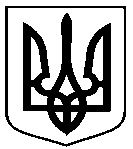 МІСЬКОГО ГОЛОВИм. Суми	Відповідно до  постанови Кабінету Міністрів України від 09.03.2006       № 268 «Про впорядкування структури та умов оплати праці працівників апарату органів виконавчої влади, органів прокуратури, судів та інших органів» (з урахуванням змін та доповнень), розпорядження міського голови                               від 29.12.2018 № 465-к «Про Порядок щомісячного преміювання працівників апарату та виконавчих органів Сумської міської ради на 2019 рік», Положення про преміювання та надання матеріальної допомоги працівникам служби у справах дітей, на підставі подання про преміювання та керуючись пунктом            20 частини четвертої статті 42 Закону України „Про місцеве самоврядування в Україні”: Виплатити премію за червень 2019 року у відсотках до посадового окладу, надбавок та доплат у межах фонду преміювання та економії фонду заробітної плати начальнику служби у справах дітей Сумської міської ради:2. Видатки, пов’язані з установленими цим розпорядженням преміями здійснити при наявності коштів на їх виплату. Міський голова								О.М. ЛисенкоПодопригора  701-915Розіслати: до справи, Подопригорі В.В.від  21.06.2019  № 239-ксПро преміювання начальника служби у справах дітей Сумської міської ради за червень 2019 року№з/пПрізвище, ім’я, по батьковіПосадаРозмір премії у відсотках 1Подопригора Валерія Володимирівнаначальник служби60